															Załącznik nr 4 do uchwały Nr XXXV.266.2021 Rady Gminy Złotów														z dnia 26 sierpnia 2021 r. w sprawie nadania nazw ulic położonych 														w miejscowości Dzierzążenko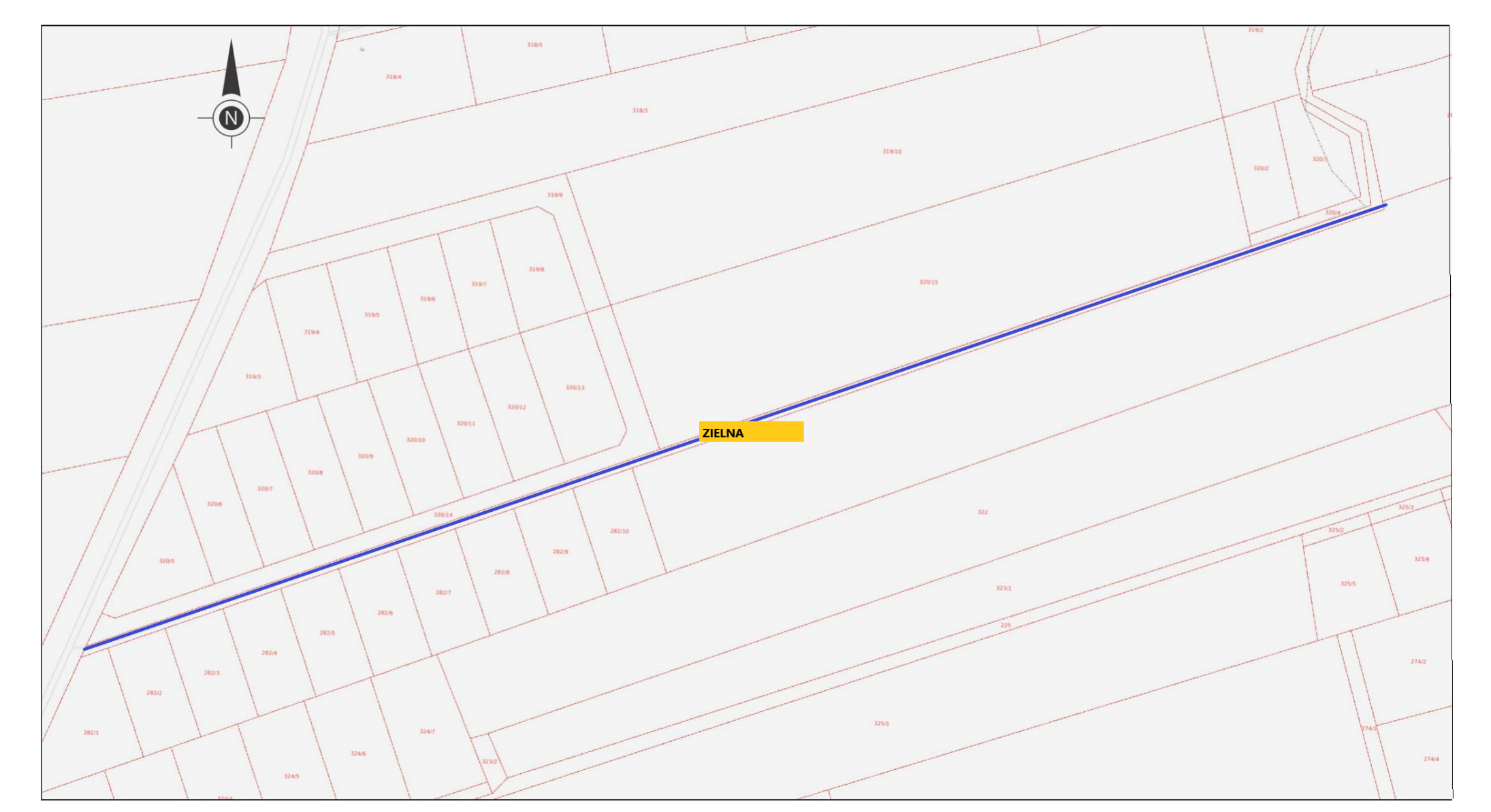 położenie ulicy zaznaczono na mapie kolorem niebieskim